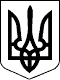 Ужгородська районна державна адміністрація Закарпатської областіУЖГОРОДСЬКА РАЙОННА ВІЙСЬКОВА адміністраціяЗАКАРПАТСЬКОЇ ОБЛАСТІР О З П О Р Я Д Ж Е Н Н Я___20.04.2022__                           м. Ужгород                              №___14_____Про благоустрій населених пунктів, проведення акції „Закарпаттю – чисте довкілля”, місячника „Чисті узбіччя” та встановлення єдиного санітарного дня з очищення території районуВідповідно до статей 4, 8, 15 Закону України „Про правовий режим воєнного стану”, законів України „Про благоустрій населених пунктів”, „Про відходи”, Указів Президента України від 24 лютого 2022 року № 68/2022 „Про утворення військових адміністрацій”, від 24 лютого 2022 року № 64/2022 „Про введення воєнного стану в Україні”, від 14 березня 2022 року № 133/2022 „Про продовження строку дії воєнного стану в Україні”, розпорядження Закарпатської обласної військової адміністрації від 14.04.2022 №118 Про благоустрій населених пунктів, проведення акції „Закарпаттю – чисте довкілля”, місячника „Чисті узбіччя” та встановлення єдиного санітарного дня з очищення території району, для здійснення комплексу заходів щодо приведення території населених пунктів області у належний санітарний стан, з метою залучення до цього населення в умовах воєнного стану та карантинних обмежень, пов’язаних із поширенням на території області гострої респіраторної хвороби COVID-19: З О Б О В’ Я З У Ю:        1. Виконавчим органам місцевих рад спільно з установами, організаціями та підприємствами, незалежно від форми власності:1.1. Відповідно до карантинних умов, пов’язаних із поширенням на території району гострої респіраторної хвороби COVID-19, у всіх адміністративно-територіальних одиницях району провести:безстрокову  акцію „Закарпаттю – чисте довкілля” та встановити п’ятницю днем санітарного очищення території району;день благоустрою територій населених пунктів (толока) 21 квітня 2022 року.1.2. Закріпити прилеглі території за відповідними установами, організаціями та підприємствами та забезпечити постійне їх прибирання. 1.3. Забезпечити розроблення схем санітарного очищення населених пунктів відповідної адміністративної одиниці. 1.4. Про виконану роботу інформувати відділ економічного розвитку, житлово-комунального господарства, інфраструктури та екології районної військової адміністрації до 16 травня 2022 року на електронну адресу: economyrda@gmail.com, за формою згідно з додатком 1.2. Утворити  районну комісію з організації проведення благоустрою населених пунктів та встановлення єдиного санітарного дня з очищення території району у складі згідно з додатком 2.3. Виконавчим органам місцевих рад: 3.1. Утворити відповідні комісії та забезпечити:приведення у належний стан населених пунктів і прилеглих до них територій, індивідуальних і комунальних житлових будинків, пам’ятників, меморіалів, джерел децентралізованого водопостачання, обелісків, пам’ятників, кладовищ, огорож тощо;роботу постійно діючих комісій з питань поводження з безхазяйними відходами;встановлення у взаємодії з головним управлінням Національної поліції в Закарпатській області власників безхазяйних відходів відповідно до постанови Кабінету Міністрів України від 3 серпня 1998 року № 1217 „Про затвердження Порядку виявлення та обліку безхазяйних відходів” (зі змінами);ліквідацію стихійних і приведення у належний стан діючих сміттєзвалищ і прилеглих до них територій та недопущення утворення нових стихійних сміттєзвалищ;очищення від сміття і приведення у належний санітарний стан узбіч, кюветів автомобільних доріг загального користування місцевого значення та комунальних доріг, прибережних захисних смуг річок і потічків у межах та поза межами населених пунктів; оновлення надписів найменувань населених пунктів, вулиць, площ, адміністративних будівель, вивісок, дорожніх знаків відповідно до законодавства України;посадку саджанців, кущів та дерев, викорчовування та вирубування пошкоджених і сухих дерев, обрізування існуючих дерев;укріплення берегів малих річок, рік, потічків, озер, ставків шляхом насадження кущів, верби, вільхи, а також залуження прибережно-захисних ліній, залучивши до роботи молодь, жителів населених пунктів, фермерів, користувачів земельних ділянок та водних ресурсів в умовах карантинних обмежень; спільно з підвідомчими структурами басейнового управління водних ресурсів річки Тиса (на відомчих гідротехнічних спорудах), виробничого структурного підрозділу „Ужгородська дирекція залізничних перевезень” регіональної філії „Львівська залізниця” ПАТ „Українська залізниця”, службою автомобільних доріг у Закарпатській області упорядкування прибережних смуг і русел водних об’єктів, придорожніх та прирейкових смуг з очищенням їх від сміття, побутових і виробничих відходів.3.2. Закріпити з числа працівників відповідальних осіб за населеними пунктами, мікрорайонами для контролю за виконанням робіт із санітарного очищення. Випадки злісних порушень вимог законів України „Про благоустрій населених пунктів”, „Про відходи”, санітарних норм і правил розглядати на засіданнях комісій з подальшим поданням матеріалів до правоохоронних органів.3.3. Міжвідомчим комісіям взяти на контроль виконання завдань цього розпорядження та забезпечити пріоритетне спрямування коштів екологічного податку, що надходить до місцевих бюджетів, на видатки для здійснення природоохоронних заходів для його реалізації відповідно до переліку видів діяльності, що належать до природоохоронних заходів.3.4. Інформацію про хід виконання розпорядження надавати відділу економічного розвитку, житлово-комунального господарства, інфраструктури та екології районної військової адміністрації в електронному вигляді щомісяця до 25 числа протягом 2022 року, за формою згідно з додатком 3.4. Виконавчим органам місцевих рад спільно з відділом освіти районної військової адміністрації (Михайлишина М.І.), постійно проводити навчання, лекції, бесіди серед населення, особливо молоді, щодо поліпшення екологічного стану довкілля, у тому числі під час поводження з відходами життєдіяльності громадян, благоустрою територій, поширення свідомого ставлення до збереження чистоти у побуті. 5. Відділу з питань інформаційної діяльності, внутрішньої політики та зв’язків з громадськістю районної військової адміністрації (Павлик І.М.) сприяти висвітленню проведення акцій у засобах масової інформації щокварталу до 25 числа місяця, наступного за звітним періодом, протягом 2022 року.6. Визнати таким що втратило чинність розпорядження в.о. голови райдержадміністрації 22.04.2021 року №109.7. Контроль за виконанням цього розпорядження покласти першого заступника начальника районної військової адміністрації Мацко Х.К.Голова державної адміністрації –                      начальник військової адміністрації                           Радіон КІШТУЛИНЕЦЬ